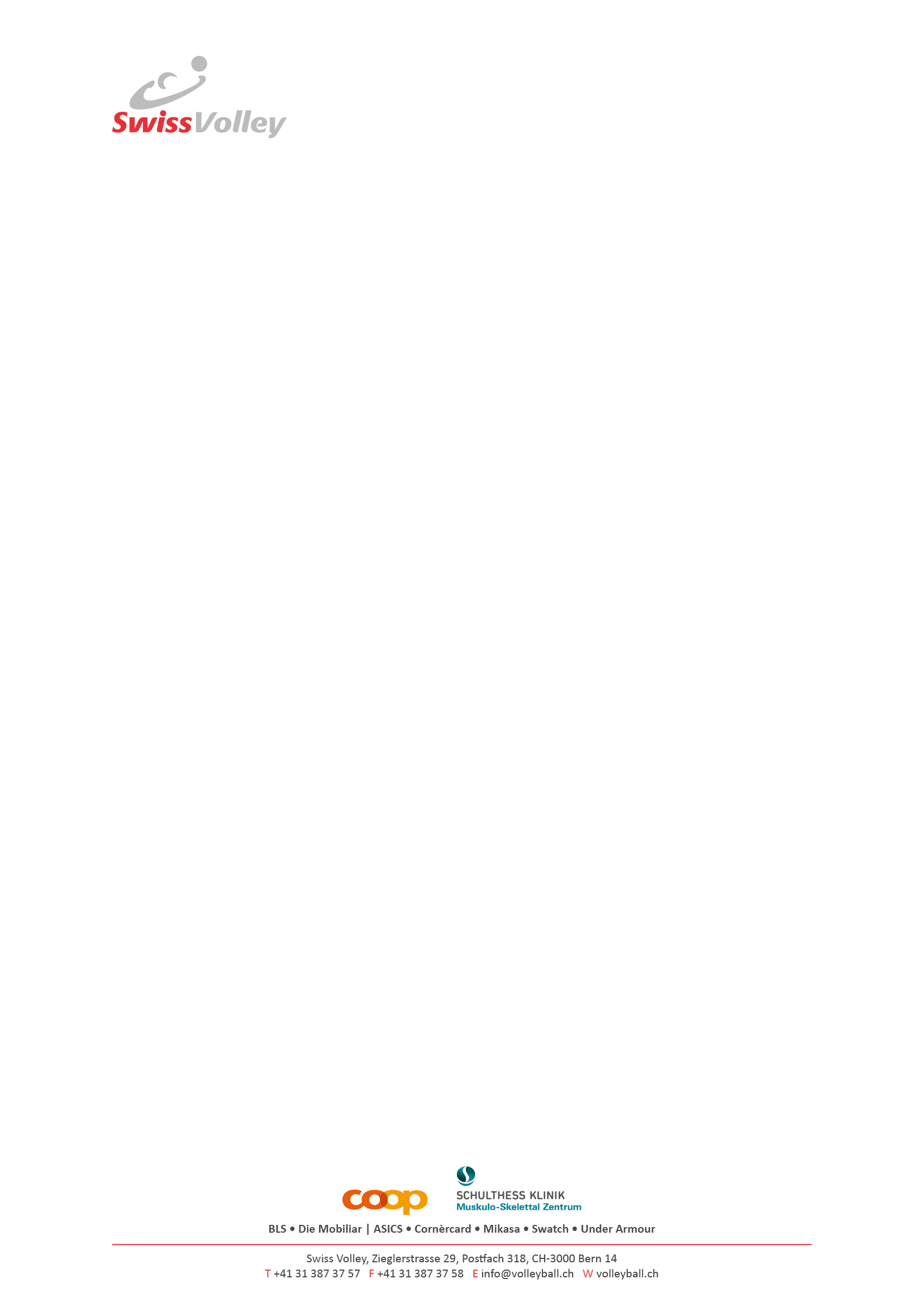 Clublizenzierung NL A - 2016/2017Selbstdeklaration IDer unterzeichnete Club, welcher mit dem beantragten Team die NL A-Meisterschaft antreten will, bestätigt folgende Angaben: Ja! Die Lohn- und Prämienzahlungen sowie Spesenentschädigungen sind per 31.10.2016 vollumfänglich an den Arbeitnehmer bezahlt worden. Nein! Per 31.10.2016 sind Lohn- und Prämienzahlungen/Spesenentschädigungen von total CHF        offen.  Vorgesehene Bezahlung:   /  /    Erklärung/BegründungOrt, DatumName, Vorname (Blockschrift)UnterschriftOrt, DatumName, Vorname (Blockschrift)Unterschrift